Stockdale ISD announced its policy today for providing free and reduced-price meals for children served under the attached current income eligibility guidelines. Each site has a copy of the policy, which may be reviewed by anyone on request.Starting on August 1, 2023 will begin distributing letters to the households of the children in the district about eligibility benefits and any actions households need to take to apply for these benefits. Applications also are available at Criteria for Free and Reduced-Price Meal BenefitsThe following criteria will be used to determine a child’s eligibility for free or reduced-price meal benefits: IncomeHousehold income that is at or below the income eligibility levels Categorical (Automatic) EligibilityHousehold receiving Supplemental Nutrition Assistance Program (SNAP), Temporary Assistance for Needy Families (TANF); or Food Distribution Program on Indian Reservations (FDPIR)Program Participant Child’s status as a foster child, homeless, runaway, migrant, or displaced by a declared disaster Child’s enrollment in Head Start or Even Start Income EligibilityFor those households that qualify for free or reduced-price meals based on income, an adult in the household must complete an online application for free and reduced-price meals at https://family.titank12.com/  Those individuals filling out the application will need to provide the following information:Names of all household membersAmount, frequency, and source of current income for each household memberLast 4 digits of the Social Security number of the adult household member who signs the application or, if the adult does not have a social security number, check the box for “No Social Security number” Signature of an adult household member attesting that the information provided is correctCategorical or Program Eligibility is working with local agencies to identify all children who are categorically and program eligible will notify the households of these children that they do not need to complete an application. Any household that does not receive a letter and feels it should have should contact Any household that wishes to decline benefits should contact  Applications may be submitted anytime during the school year. The information provided by households on the application will be used for the purpose of determining eligibility. Applications may also be verified by the school officials at any time during the school year.Determining EligibilityUnder the provisions of the free and reduced-price meal policy,  will review applications and determine eligibility. Households or guardians dissatisfied with the Reviewing Official’s eligibility determination may wish to discuss the decision with the Reviewing Official on an informal basis. Households wishing to make a formal appeal for a hearing on the decision may make a request either orally or in writing to Todd Deaver, Superintendent, Todd.Deaver@stockdaleisd.orgUnexpected CircumstancesIf a household member becomes unemployed or if the household size increases, the household should contact the school. Such changes may make the children of the household eligible for benefits if the household’s income falls at or below the attached current income eligibility guidelines.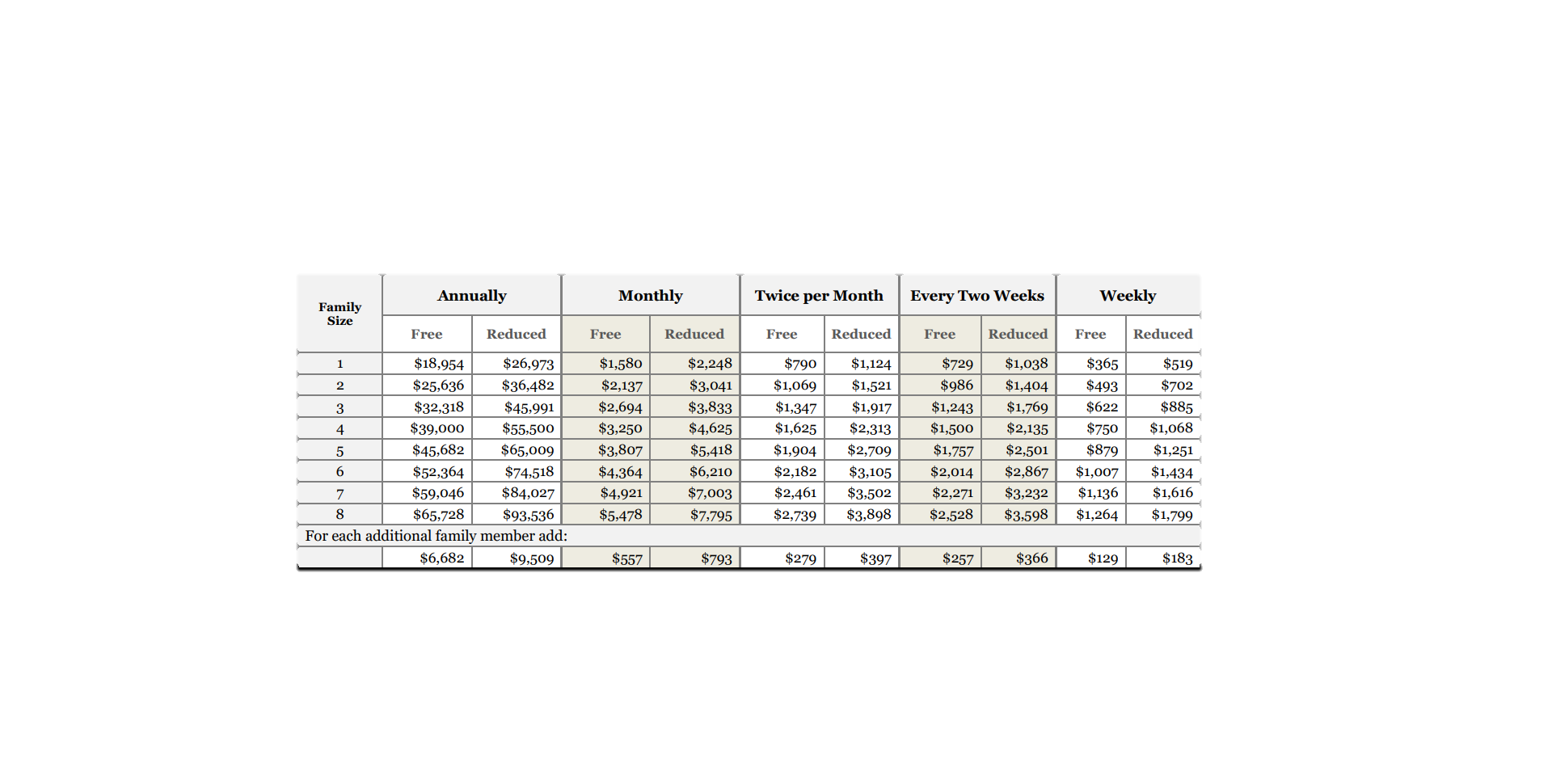 